Zápis dětí do 1. ročníku základní školy pro školní rok 2023/2024 na ZŠ Kostomlaty nad Labem 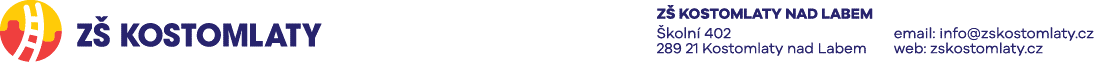 Vážení rodiče,v následujícím textu Vás chceme informovat o zápisu dětí do 1. ročníku naší základní školy.KDYZápis bude probíhat v budově školy dne 4.4.2023 od 13:00 do 17:00 hod.Náhradní termín zápisu se bude konat dne 18.4.2023 ve 13:00 hod.V případě, že se nebudete moci zúčastnit řádného termínu, je nutné se objednat na tento náhradní termín na níže uvedeném kontaktním tel. čísle.KDEZŠ Kostomlaty nad Labem, Školní 402, 289 21 Kostomlaty nad LabemCO JE ZAPOTŘEBÍ VZÍT S SEBOU?1. Rodný list dítěte,2. kartičku zdravotní pojišťovny, u níž je dítě registrováno,3. platný osobní doklad zákonného zástupce,4. potvrzení o trvalém pobytu dítěte v Kostomlatech nad Labem nebo v některé z tzv. spádových obcí Kostomlátky, Doubrava (platí pro nově přistěhovalé),5. v případě, že došlo na základě soudního rozhodnutí ke změnám v osobách zákonných zástupců dítěte, je třeba tuto skutečnost doložit (nejlépe kopií rozsudku příslušného soudu). Tento krok je nezbytný i tehdy, pokud je jeden z biologických rodičů dítěte omezován při výkonu svých práv. Tyto dokumenty jsou považovány zásadně za důvěrné.6. Vytištěnou a podepsanou přihlášku k zápisu do 1. třídy (viz níže).Postup přihlášení   Elektronické přihlášení k zápisu: portál elektronického přihlášení (registrace od 13. 3. 2023 - 4. 4. 2023) na níže uvedeném odkazu: https://aplikace.zapisyonline.cz/SOL/PublicWeb/zskostomlaty/KWE015_Prihlaska.aspx?ID=4321# Po otevření portálu vyplňte přihlášku k zápisu do 1. třídy. Po správném odeslání vám přijde e-mail s registračním číslem vašeho dítěte a žádost o zápis dítěte do 1. ročníku. Tu si vytiskněte, podepište a přineste v den zápisu.CO DŮLEŽITÉHO BYSTE MĚLI VĚDĚT?Zápis do školy upravuje § 36 školského zákona č. 561/2004 Sb. Vzhledem k povinné školní docházce je nutné zapsat do školy všechny děti, které dovršily nebo dovrší k 31.8. příslušného roku, tedy v roce 2023, šesti let věku.Odklady povinné školní docházky upravuje § 37 téhož zákona. Není-li dítě tělesně nebo duševně přiměřeně vyspělé a požádá-li o to písemně zákonný zástupce dítěte v době zápisu dítěte k povinné školní docházce, odloží ředitelka školy začátek povinné školní docházky o jeden školní rok, pokud je žádost doložena 2 doporučeními – posouzením příslušného školského poradenského zařízení + odborného lékaře nebo klinického psychologa s textem „Doporučujeme odklad povinné školní docházky“. Pokud ředitelka školy rozhodne o odkladu povinné školní docházky, informuje zákonného zástupce o povinnosti předškolního vzdělávání dítěte a možných způsobech jejího plnění.Místo povinné školní docházky upravuje § 36 školského zákona. Školu pro zápis si můžete vybrat podle svého uvážení.JAKÁ JSOU KRITÉRIA?Základním kritériem pro absolvování zápisu je:1.      Trvalý pobyt dítěte v katastru obce Kostomlaty nad Labem.2.      Trvalý pobyt dítěte v některé ze spádových obcí (Kostomlátky, Doubrava).V ostatních případech bude dítě zapsáno pouze tehdy, pokud nebude naplněna kapacita 1. třídy školy žáky uvedenými podle bodu 1. a 2.O přijetí rozhodne ředitelka školy ve správním řízení. Rozhodnutí o přijetí bude oznámeno zveřejněním seznamu přijatých dětí na vstupních dveřích hlavního vchodu a na webových stránkách školy www.zskostomlaty.cz. Předpokládaný termín zveřejnění je stanoven na den 29.4.2023. V seznamu nemohou být uvedena jména, děti zde budou uvedeny pod registračními čísly. Pro tyto účely si prosím poznamenejte registrační číslo, které Vám přijde v mailu po podání přihlášky.Den otevřených dveří ve výuce je pro vás a vaše dítě připraven na 23.3.2023 od 7:50 do 11:30 hod.  Zároveň v ten samý den budete mít možnost prohlédnout si školu i v odpoledních hodinách od 16:00 – 17:00 hod. Následně 23.3.2023 v 17:00 hod. se bude konat schůzka pro rodiče budoucích prvňáčků s ředitelkou školy, na které rádi zodpovíme jakékoliv vaše případné dotazy.Po ukončení zápisu proběhne adaptační kurz pro budoucí žáky 1. třídy s názvem „Předškoláček“. Bližší informace obdrží zákonní zástupci na informační schůzce.KONTAKTZŠ Kostomlaty nad LabemŠkolní 402, Kostomlaty nad LabemŘeditelka Mgr. Erika Drobnáe-mail: erika.drobna@zskostomlaty.czweb: www.zskostomlaty.cztel.: 736 754 899Vážení rodiče budoucích prvňáčků, žádáme vás o pravidelné sledování informací na webových stránkách školy.Mgr. Erika Drobná ředitelka školy